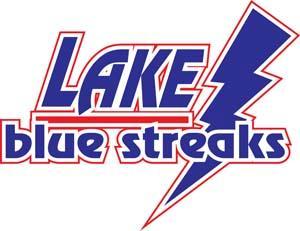 Навчальний рік 2021-2022Шановні батьки/ опікуни,	В рамках програми Title I, в даний час є назва i веб-сайт, пов'язаний з домашньою сторінкою Lake Local.  Веб-сайт містить інформацію про назву I програми разом з веб-сайтами для батьків, щоб використовувати в якості ресурсів.  Ви можете знайти веб-сайт за адресою:  https://www.lakelocal.org/administration/16	Також ви можете запитати інформацію про професійну кваліфікацію вчителя грамотності вашої дитини.  Всі вчителі грамотності та титулу I є висококваліфікованими, але ви можете запросити будь-яку інформацію нижче щодо наступних питань:Чи відповідала вчителька моєї дитини державним критеріям кваліфікації та ліцензування для рівня оцінки та предметних областей?Чи навчає вчитель моєї дитини в умовах надзвичайної ситуації або тимчасового статусу, в якому відмова від державних кваліфікацій або критеріїв ліцензування?Що таке бакалаврат спеціальності, сертифікація випускників, і галузі дисципліни?Чи надає моя дитина послуги парапрофесіоналі, і якщо так, то яка їх кваліфікація?Якщо у вас є які-небудь питання або занепокоєння з приводу цієї інформації, будь ласка, зв'яжіться з Ангелом Харбо за номером 330-877-9383.Щиро вашЕнджел ХарбоЕнджел ХарбоДиректор навчальної програмиНазва I Координатор